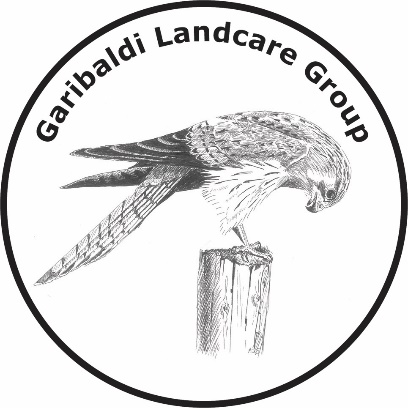 Meeting Dates  2018  (Wednesdays 7:30 pm at Garibaldi Hall)21st March16th May18th July19th September21st November (AGM)ACTIVITY DATES 2018(Sundays at various places & times TBA)18th February15th April22nd July (National Tree Day Planting)19th August21st October16th December